Hinweise zum Erstellen des Transcript of Records (ToR): Leistungspunkte werden nur für abgeschlossene Module eingetragenBei der erfolgreichen Teilnahme genügt es ein „X“ einzutragen„Titel der Lehrveranstaltung/course title“ ist jeweils mit dem Titel der Lehrveranstaltung zu ersetzen„Wahlmodul/elective subject“ und „Vertiefungsmodul/continuation module“ sind jeweils mit den betreffenden Modulnamen zu ersetzenLöschen Sie bitte alle Zeilen, die Sie nicht benötigen Dafür in die Tabelle in die Zeile klicken, die gelöscht werden sollIm Reiter auf „Layout“ klicken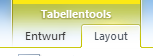 „Löschen“ auswählen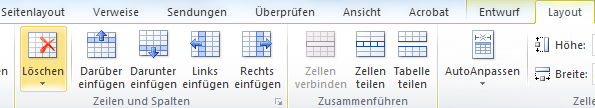 „Zeilen löschen“ auswählenBeschreibung des internationalen Notensystems:Jedes akademisches Jahr besteht aus zwei sechsmonatigen Semestern. Die meisten Seminare und Vorlesungen werden in einem Semester gehalten und können auch in diesem abgeschlossen werden; einige benötigen aber auch zwei oder drei Semester. Bachelor- und Master-Studiengänge sind an der Freien Universität Berlin in Modulen organisiert. Jedes Modul fokussiert sich auf ein spezielles Feld des Studiengangs und enthält eine Vielzahl von themenverwandten Veranstaltungen. Module können abgeschlossen, indem die betreffenden Prüfungen absolviert und mit mindestens 4,0 bestanden werden. Die ECTS-Punkte (Leistungspunkte) werden bezüglich der Arbeitsbelastung für jedes Modul vergeben.Arbeitsbelastung ECTS-Punkte (Leistungspunkte)Für jede Veranstaltung ist die Arbeitsbelastung über die Studienordnung für den entsprechenden Studiengang festgelegt. Ungefähr 30 Wochenstunden (inklusive Veranstaltungen und Selbststudium) entsprechen einem Leistungspunkt. Vollzeitstudent*innen sollten 30 Leistungspunkte pro Semester und 60 Leistungspunkte pro akademischem Jahr erwerben. Für einen Bachelorabschluss sind 180 Leistungspunkte erforderlich; dies entspricht einem Arbeitsumfang von 5400 Stunden. Leistungspunkte werden für Module vergeben, die mindestens mit 4,0 abgeschlossen wurden. Description of the institutional grading system:Each academic year consists of two 6-month study semesters. Most courses and lectures are held and can be finished within one semester; some may take two or three semesters to be completed. Bachelor and Master studies at the Freie Universität Berlin are organized in study modules. Each module focuses on specific topics of the subject and contains a different number of thematically related study courses. Study modules can be completed by passing (grade 4.0 = “D” or better) the associated exam(s). According to the workload (approx. in hours) ECTS-credits are given for each module.Workload  ECTS-creditFor each study course the workload is determined by the study regulations for each subject. An equivalent of approximately 30 hours of work (including lectures and self-study times) will lead to 1 ECTS credit point. Full-time students should acquire 30 ECTS credit points per semester / 60 ECTS credits per academic year.For a bachelor degree, 180 ECTS-credits in a certain combination are needed, requiring at least 5400 hours of study work.ECTS-credits for courses and modules will be given/accounted (for), if the achieved grade(s) reach(es) at least “ausreichend” (4.0 = D).Einführungsbereich introductory partEinführungsbereich introductory partEinführungsbereich introductory partEinführungsbereich introductory partEinführungsbereich introductory partEinführungsbereich introductory partEinführungsbereich introductory partEinführung in die Politikwissenschaft und Methoden wissenschaftlichen ArbeitensIntroduction to Political Science and Methods of academic research and writingEinführung in die PolitikwissenschaftIntroduction to Political Science(15)Einführung in die Politikwissenschaft und Methoden wissenschaftlichen ArbeitensIntroduction to Political Science and Methods of academic research and writingMethoden der PolitikwissenschaftMethods of Political Science(15)Einführung in die Politikwissenschaft und Methoden wissenschaftlichen ArbeitensIntroduction to Political Science and Methods of academic research and writingTitel der Lehrveranstaltungcourse title(15)Grundlagenbereich I basic part IGrundlagenbereich I basic part IGrundlagenbereich I basic part IGrundlagenbereich I basic part IGrundlagenbereich I basic part IGrundlagenbereich I basic part IGrundlagenbereich I basic part ITheoretische und rechtliche Grundlagen der PolitikTheoretical and legal fundamentals of Political ScienceTitel der Lehrveranstaltungcourse title(15)Theoretische und rechtliche Grundlagen der PolitikTheoretical and legal fundamentals of Political ScienceTitel der Lehrveranstaltungcourse title (15)Theoretische und rechtliche Grundlagen der PolitikTheoretical and legal fundamentals of Political ScienceTitel der Lehrveranstaltungcourse title(15)Politisches System und politische Soziologie der Bundesrepublik Deutschland Political system and political sociology of the Federal Republic of GermanyTitel der Lehrveranstaltungcourse title(10)Politisches System und politische Soziologie der Bundesrepublik Deutschland Political system and political sociology of the Federal Republic of GermanyTitel der Lehrveranstaltungcourse title(10)Politisches System und politische Soziologie der Bundesrepublik Deutschland Political system and political sociology of the Federal Republic of GermanyTitel der Lehrveranstaltungcourse title(10)Theorie, Empirie und Geschichte der internationalen BeziehungenTheory, empiricism and history of international relationsTitel der Lehrveranstaltungcourse title(10)Theorie, Empirie und Geschichte der internationalen BeziehungenTheory, empiricism and history of international relationsTitel der Lehrveranstaltungcourse title(10)Grundlagenbereich II basic part IIGrundlagenbereich II basic part IIGrundlagenbereich II basic part IIGrundlagenbereich II basic part IIGrundlagenbereich II basic part IIGrundlagenbereich II basic part IIGrundlagenbereich II basic part IIWahlmodul: elective subject:Titel der Lehrveranstaltungcourse title(10)Wahlmodul: elective subject:Titel der Lehrveranstaltungcourse title(10)Vertiefungsbereich advanced part Vertiefungsbereich advanced part Vertiefungsbereich advanced part Vertiefungsbereich advanced part Vertiefungsbereich advanced part Vertiefungsbereich advanced part Vertiefungsbereich advanced part Vertiefungsmodul:continuation module:Titel der Lehrveranstaltungcourse title	(10)Vertiefungsmodul:continuation module:Titel der Lehrveranstaltungcourse title(10)Vertiefungsmodul:continuation moduleTitel der Lehrveranstaltungcourse title	(10)Vertiefungsmodul:continuation moduleTitel der Lehrveranstaltungcourse title(10)Bachelormodul bachelor moduleBachelormodul bachelor moduleBachelormodul bachelor moduleBachelormodul bachelor moduleBachelormodul bachelor moduleBachelormodul bachelor moduleBachelormodul bachelor moduleBachelorarbeit inkl. KolloqiumBachelor thesis incl. colloquiumBachelorarbeitstitel:Title of Bachelor thesis:(10)